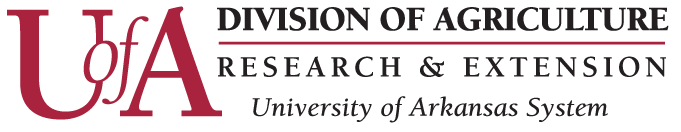 4-H Leader of the Year Nomination Form4-H Leader of the Year Nomination Form4-H Leader of the Year Nomination Form4-H Leader of the Year Nomination Form4-H Leader of the Year Nomination Form4-H Leader of the Year Nomination FormFY4-H-13512/15/16FY4-H-13512/15/16Year of Nomination: Year of Nomination: Year of Nomination: Year of Nomination: Year of Nomination: Year of Nomination: Year of Nomination: Year of Nomination: Year of Nomination: Year of Nomination: Year of Nomination: PART IPART IPART IPART IPART IPART IPART IPART IPART IPART IPART IPART IPART IPART IPART II (we) wish to nominateI (we) wish to nominateI (we) wish to nominate, a 4-H leader from, a 4-H leader fromCounty,as 4 -H Leader of the Year.as 4 -H Leader of the Year.as 4 -H Leader of the Year.as 4 -H Leader of the Year.as 4 -H Leader of the Year.as 4 -H Leader of the Year.as 4 -H Leader of the Year.as 4 -H Leader of the Year.as 4 -H Leader of the Year.as 4 -H Leader of the Year.as 4 -H Leader of the Year.as 4 -H Leader of the Year.as 4 -H Leader of the Year.Name of NominatorName of NominatorName of NominatorName of NominatorSEND TO:SEND TO:Hope BraggHope BraggHope BraggHope BraggHope BraggHope BraggHope BraggHope BraggHope BraggHope BraggHope Bragghbragg@uada.eduhbragg@uada.eduhbragg@uada.eduhbragg@uada.eduhbragg@uada.eduhbragg@uada.eduhbragg@uada.eduhbragg@uada.eduhbragg@uada.eduhbragg@uada.eduhbragg@uada.eduDUE DATE:DUE DATE:Last Monday of JuneLast Monday of JuneLast Monday of JuneLast Monday of JuneLast Monday of JuneLast Monday of JuneLast Monday of JuneLast Monday of JuneLast Monday of JuneLast Monday of JuneLast Monday of JunePART IIPART IIPART IIPART IIPART IIPART IIPART IIPART IIPART IIPART IIPART IIPART IIPART IIPART IIPART II1.Explain why your nominee deserves the 4-H Leader of the Year Award (Limit to one page).Explain why your nominee deserves the 4-H Leader of the Year Award (Limit to one page).Explain why your nominee deserves the 4-H Leader of the Year Award (Limit to one page).Explain why your nominee deserves the 4-H Leader of the Year Award (Limit to one page).Explain why your nominee deserves the 4-H Leader of the Year Award (Limit to one page).Explain why your nominee deserves the 4-H Leader of the Year Award (Limit to one page).Explain why your nominee deserves the 4-H Leader of the Year Award (Limit to one page).Explain why your nominee deserves the 4-H Leader of the Year Award (Limit to one page).Explain why your nominee deserves the 4-H Leader of the Year Award (Limit to one page).Explain why your nominee deserves the 4-H Leader of the Year Award (Limit to one page).Explain why your nominee deserves the 4-H Leader of the Year Award (Limit to one page).Explain why your nominee deserves the 4-H Leader of the Year Award (Limit to one page).Explain why your nominee deserves the 4-H Leader of the Year Award (Limit to one page).Explain why your nominee deserves the 4-H Leader of the Year Award (Limit to one page).(30 points total – 5 points per legitimate example)(30 points total – 5 points per legitimate example)(30 points total – 5 points per legitimate example)(30 points total – 5 points per legitimate example)(30 points total – 5 points per legitimate example)(30 points total – 5 points per legitimate example)(30 points total – 5 points per legitimate example)(30 points total – 5 points per legitimate example)(30 points total – 5 points per legitimate example)(30 points total – 5 points per legitimate example)(30 points total – 5 points per legitimate example)(30 points total – 5 points per legitimate example)(30 points total – 5 points per legitimate example)(30 points total – 5 points per legitimate example)PART IIIPART IIIPART IIIPART IIIPART IIIPART IIIPART IIIPART IIIPART IIIPART IIIPART IIIPART IIIPLEASE AVOID REPETITION AS MUCH AS POSSIBLE.PLEASE AVOID REPETITION AS MUCH AS POSSIBLE.PLEASE AVOID REPETITION AS MUCH AS POSSIBLE.PLEASE AVOID REPETITION AS MUCH AS POSSIBLE.PLEASE AVOID REPETITION AS MUCH AS POSSIBLE.PLEASE AVOID REPETITION AS MUCH AS POSSIBLE.PLEASE AVOID REPETITION AS MUCH AS POSSIBLE.PLEASE AVOID REPETITION AS MUCH AS POSSIBLE.PLEASE AVOID REPETITION AS MUCH AS POSSIBLE.PLEASE AVOID REPETITION AS MUCH AS POSSIBLE.PLEASE AVOID REPETITION AS MUCH AS POSSIBLE.PLEASE AVOID REPETITION AS MUCH AS POSSIBLE.1.Number of years in 4-H work:Number of years in 4-H work:Number of 4-H’ers worked with:Number of 4-H’ers worked with:Number of 4-H’ers worked with:Number of 4-H’ers worked with:Number of 4-H’ers worked with:                                                   (1-5 points)                                                   (1-5 points)                                                   (1-5 points)                                                   (1-5 points)                                                   (1-5 points)                                                   (1-5 points)                                                   (1-5 points)                                  (1-5 points)                                  (1-5 points)                                  (1-5 points)                                  (1-5 points)Responsibilities:(10 points possible – 2 pts per listed responsibility)(10 points possible – 2 pts per listed responsibility)(10 points possible – 2 pts per listed responsibility)(10 points possible – 2 pts per listed responsibility)(10 points possible – 2 pts per listed responsibility)(10 points possible – 2 pts per listed responsibility)(10 points possible – 2 pts per listed responsibility)(10 points possible – 2 pts per listed responsibility)(10 points possible – 2 pts per listed responsibility)(10 points possible – 2 pts per listed responsibility)2.Outstanding achievements in 4-H:Outstanding achievements in 4-H:Outstanding achievements in 4-H:(15 points possible – 3 points per achievement listed)(15 points possible – 3 points per achievement listed)(15 points possible – 3 points per achievement listed)(15 points possible – 3 points per achievement listed)(15 points possible – 3 points per achievement listed)(15 points possible – 3 points per achievement listed)(15 points possible – 3 points per achievement listed)(15 points possible – 3 points per achievement listed)3.Offices and committees served on:Offices and committees served on:Offices and committees served on:Offices and committees served on:Offices and committees served on:Offices and committees served on:(10 points possible – 2 points per office or committee listed)(10 points possible – 2 points per office or committee listed)(10 points possible – 2 points per office or committee listed)(10 points possible – 2 points per office or committee listed)(10 points possible – 2 points per office or committee listed)4.List trips and awards received by nominee for his/her outstanding work in 4-H:List trips and awards received by nominee for his/her outstanding work in 4-H:List trips and awards received by nominee for his/her outstanding work in 4-H:List trips and awards received by nominee for his/her outstanding work in 4-H:List trips and awards received by nominee for his/her outstanding work in 4-H:List trips and awards received by nominee for his/her outstanding work in 4-H:List trips and awards received by nominee for his/her outstanding work in 4-H:List trips and awards received by nominee for his/her outstanding work in 4-H:(15 points possible – 3 points per award or trip listed)(15 points possible – 3 points per award or trip listed)(15 points possible – 3 points per award or trip listed)(15 points possible – 3 points per award or trip listed)(15 points possible – 3 points per award or trip listed)(15 points possible – 3 points per award or trip listed)(15 points possible – 3 points per award or trip listed)(15 points possible – 3 points per award or trip listed)(15 points possible – 3 points per award or trip listed)(15 points possible – 3 points per award or trip listed)(15 points possible – 3 points per award or trip listed)5.Community service work completed:Community service work completed:Community service work completed:Community service work completed:Community service work completed:(10 points possible – 2 points per community service project listed)(10 points possible – 2 points per community service project listed)(10 points possible – 2 points per community service project listed)(10 points possible – 2 points per community service project listed)(10 points possible – 2 points per community service project listed)(10 points possible – 2 points per community service project listed)